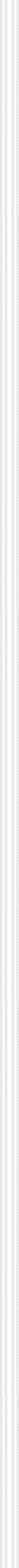 2021-202222	2021-20224ο ΔΗΜΟΤΙΚΟ ΣΧΟΛΕΙΟ ΧΙΟΥΕσωτερικός Κανονισμός Λειτουργίας4ΠεριεχόμεναΕσωτερικός Κανονισμός Λειτουργίας Εισαγωγή	Ο Εσωτερικός Κανονισμός Λειτουργίας του Σχολείου (άρθρο 37, Ν.4692/2020) επιδιώκει να εξασφαλίζει τις προϋποθέσεις και τις συνθήκες που είναι απαραίτητες για να πραγματοποιείται όσο καλύτερα γίνεται το έργο του σχολείου και να επιτυγχάνονται όσο γίνεται καλύτερα οι στόχοι που θέτουμε κάθε φορά ως σχολική κοινότητα (μαθητές, εκπαιδευτικοί, άλλο επιστημονικό προσωπικό, βοηθητικό προσωπικό, γονείς/κηδεμόνες).Ο Κανονισμός βασίζεται σε όσα προβλέπονται από την πολιτεία για την εκπαίδευση και τη λειτουργία των δημόσιων και ιδιωτικών Σχολείων, ενσωματώνει αποδεκτές παιδαγωγικές αρχές και είναι προσαρμοσμένος στις ιδιαίτερες συνθήκες λειτουργίας του Σχολείου και τα χαρακτηριστικά της τοπικής σχολικής και ευρύτερης κοινότηταςΣύνταξη, έγκριση και τήρηση του Κανονισμού.Ο Εσωτερικός Κανονισμός Λειτουργίας συντάχθηκε ύστερα από εισήγηση του Διευθυντή/της Διευθύντριας του Σχολείου ή της Προϊσταμένης /του Προϊστάμενου, με τη συμμετοχή όλων των μελών του Συλλόγου Διδασκόντων, των μελών του Διοικητικού Συμβουλίου του Συλλόγου Γονέων και Κηδεμόνων καθώς και εκπροσώπου του Δήμου μας/της Δημοτικής μας κοινότητας. Έχει εγκριθεί από τον Συντονιστή/τη Συντονίστρια Εκπαιδευτικού Έργου που έχει την παιδαγωγική ευθύνη του σχολείου μας καθώς και από τον Διευθυντή/τη Διευθύντρια Εκπαίδευσης.Ο Εσωτερικός Κανονισμός Λειτουργίας με την έναρξη του σχολικού έτους κοινοποιείται σε όλους του γονείς/κηδεμόνες και αναρτάται με την έναρξη του σχολικού έτους στον ιστότοπο του Σχολείου, εφόσον υπάρχει. Μια συνοπτική μορφή του διανέμεται και συζητείται διεξοδικά με όλους τους/τις μαθητές/μαθήτριες του Σχολείου.Η ακριβής τήρησή του αποτελεί ευθύνη και υποχρέωση όλων των μελών της σχολικής μας κοινότητας: της διεύθυνσης του Σχολείου, των εκπαιδευτικών και του βοηθητικού προσωπικού, των μαθητών, των γονέων και κηδεμόνων.Ο Κανονισμός επικαιροποιείται σε τακτά χρονικά διαστήματα, μέσω της προβλεπόμενης από τον νόμο συμμετοχικής διαδικασίας όλων των μελών της σχολικής κοινότητας, έτσι ώστε να συμπεριλαμβάνει νέες νομοθετικές ρυθμίσεις, να ανταποκρίνεται στις αλλαγές των συνθηκών λειτουργίας του Σχολείου και τις, κατά καιρούς, αποφάσεις των αρμόδιων συλλογικών οργάνων του.Ταυτότητα και όραμα του σχολείου μαςΤαυτότητα και περιφέρεια:Το σχολείο ιδρύθηκε το 1986 για να καλύψει τις ανάγκες των παιδιών της ενορίας Παναγίας Τουρλωτής καθώς και των μαθητών του 4ου Δ.Σ. ΦΡΟΥΡΙΟΥ ΧΙΟΥ.Αυτή τη στιγμή φοιτούν 85 μαθητές.Τα όρια του σχολείου είναι εδώ: http://4dim-chiou.chi.sch.gr/?p=3894 και αναλυτικά:Περιφέρεια 4ου Δημοτικού Σχολείου ΧίουΗ περιφέρεια του 4ου Δημοτικού Σχολείου Χίου,με κέντρο την περιοχή “Τουρλωτής”, αρχίζει από τη συμβολή των οδών Ιουστινιάνι και Πουλάκη (η οδός Πουλάκη ανήκει στο 4ο Δ.Σ). Ανεβαίνει την Ιουστινιάνι, παίρνοντας μόνο τη δεξιά πλευρά και προχωρεί βόρεια στην οδό Ανθεστηρίων, παίρνοντας και τις δυο πλευρές της. Ακολουθεί τη Μητροδώρου παίρνοντας όλες τις οικίες, δεξιά και αριστερά, καθώς και τις παρόδους της Γ.Γλαράκη και Γλαύκης και βγαίνει στην οδό Κ.Μονομάχου μέχρι τη συμβολή της με Θεσμοφορείων(η οδός Θεσμοφορείων ανήκει στο 3ο-8ο ΔΣΧίου)Ακολουθεί την οδό Κ.Μονομάχου βόρεια, παίρνοντας το αριστερό μέρος και στρίβει στην οδό Μεραρχίας Αρχιπελάγους, παίρνοντας το αριστερό μέρος μέχρι τη 2η Πάροδο.Πριλαμβάνει τις οδούς Καραβούρνων, Αρτεμιδώρου,Παλαιάς Ποταμιάς,Αγέλης, Αβροφροσύνης και Κλεινομάχου, και καταλήγει στην Αγίας Μαρκέλλας. Συνεχίζει στη Νέας Μονής και στρίβει δεξιά στην Ιωάννη Γεωργαντή την οποία και ακολουθεί μέχρι το τέλος της στη συμβολή με τη Μεραρχίας Αρχιπελάγους και Καλαβρύτων(όριο με 3ο-8οΔΣ)Από τη συμβολή των οδών Ιουστινιάνι, Καυκάλου και Γλύπτη προχωρεί νότια στην οδό Καυκάλου παίρνοντας μόνο τη δεξιά πλευρά, καταλήγει στην Αγίας Κυριακής και εισέρχεται στη Γιάννη Σόδη (μετονομασία Κώστα Χαλιορή) την οποία και ακολουθεί μέχρι το τέρμα της. Στρίβει στην Μεγάλου Αλεξάνδρου την οποία και ακολουθεί μέχρι τέλους και καταλήγει στη Νίκου Γιαλούρη, από τη συμβολή της με την Αγίου Αλεξάνδρου μέχρι τη συμβολή της με την Αγίου Γεωργίου Ορφανού, παίρνοντας πάντα και τις δύο πλευρές.Όραμα του σχολείουΤο όραμα μας είναι ένα σχολείο ανοιχτό στην κοινωνία και στις αλληλεπιδράσεις, δεκτικό στη διαφορετικότητα που πλουτίζει τα πνευματικά μας ερεθίσματα ,οδηγεί σε γόνιμο διάλογο και ερευνητική μάθηση  και εξαλείφει τις αφορμές του σχολικού εκφοβισμού και του κοινωνικού και έμφυλου ρατσισμού, προσανατολισμένο στην αγάπη, την αλληλεγγύη, την συλλογικότητα και την εμβίωση ειρηνικών τεχνικών στην επίλυση συγκρούσεων.Θέλουμε  τα μέλη της σχολικής μας κοινότητας, εκπαιδευτικοί, μαθητές, γονείς και βοηθητικό προσωπικό να γνωρίζουν στην πράξη πως μπορούν να εκφραστούν ελέυθερα, να ερευνήσουν, να ρωτήσουν να συζητήσουν και να πειραματιστούν και ο σχολικός χώρος να συνιστά για όλους ένα πεδίο συνεργασίας, αλληλοεκτίμησης και εμπιστοσύνης, όπου θα αναπτύσσεται η προσωπικότητα με θεμέλια την γνώση , την περιέργεια την εμπιστοσύνη, πάντα μέσα στα παιδαγωγικά και εκπαιδευτικά όρια που ο νόμος θέτει.Η αίσθηση της χαράς και της ευτυχίας συνιστά επίσης το σχολικό κλίμα που επιδιώκουμε για όλα τα μέλη μας.Προγράμματα-καινοτομίεςΣτο σχολείο μας προωθείται η βιωματική μάθηση, η συνεργασία και καινοτόμα προγράμματα που αφορούν :ΑστρονομίαUNESCO ASPnet Κατά τάξη ή διαταξικές συνεργασίες Διασχολικές συνεργασίεςΌλα τα παραπάνω υπάγονται και αναπτύσσονται κάτω από την ομπρέλα των στόχων του σχολείου που είναι:Η αειφορία και ο αειφόρος τρόπος ζωής και σκέψηςΗ καλλιέργεια γν’ωσεων και συμπεριφορών και η υλοποίηση δράσεων που οικοδομούν στην προσωπικότητα των μαθητών την έννοια της ατομικής ευθύνης και οδηγούν στην συνειδητοποίηση της ιδιότητας του Παγκόσμιου Πολίτη και του Πρέσβη Πολιτισμού της ΕιρήνηςΤην Διαπολιτισμική Μάθηση, την αποδοχή της διαφορετικότητας και την γνώση της παγκόσμιας πολιτισμικής κληρονομιάς, αρχόμενης από την γνώση της κληρονομιάς της πατρίδας μαςΒασικές αρχές και στόχοι του Εσωτερικού Κανονισμού Λειτουργίας	Ο Κανονισμός, περιλαμβάνει όρους και κανόνες, κατανομή αρμοδιοτήτων και ευθυνών, δικαιωμάτων και υποχρεώσεων, για όλα τα μέλη της σχολικής κοινότητας έτσι ώστε να διαμορφώνεται στο σχολείο ένα παιδαγωγικό και διδακτικό κλίμα που διευκολύνει την απρόσκοπτη, μεθοδική και αποτελεσματική λειτουργία του. Ταυτόχρονα οι δυσκολίες και τα προβλήματα που προκύπτουν αντιμετωπίζονται από τα μέλη της σχολικής κοινότητας ως προκλήσεις και ευκαιρίες βελτίωσης, ανάπτυξης και ενδυνάμωσης παιδαγωγικών, διδακτικών, και άλλων πρακτικών.Βασικοί στόχοι του Κανονισμού είναι οι μαθητές/μαθήτριες να διαμορφώσουν την προσωπικότητά τους, να διαπαιδαγωγηθούν με τον καλύτερο δυνατό τρόπο και να αποκτήσουν δεξιότητες οι οποίες έχουν βασικό και κυρίαρχο ρόλο στη μαθησιακή διαδικασία και ταυτόχρονααποτελούν δεξιότητες ζωής, όπως η δημιουργικότητα, ο αυτοέλεγχος, η συναίσθηση της ευθύνης, η συνεργασία, η ενσυναίσθηση, ο αμοιβαίος σεβασμός, η αλληλοκατανόηση, η αποδοχή της διαφορετικότητας, ο σεβασμός όλων σε κοινούς συμφωνημένους κανόνες, η περιβαλλοντική συνείδηση, η προστασία της υγείας, καθώς και η εδραίωση της ισότητας, της αλληλεγγύης και της δημοκρατίας.Μέσω των συμφωνημένων αρχών/κατευθύνσεων του Κανονισμού του Σχολείου μας επιδιώκεται:Να εξασφαλίζεται ένα υποστηρικτικό πλαίσιο για να πραγματοποιείται με επιτυχία το εκπαιδευτικό έργο και η απρόσκοπτη συμμετοχή όλων στην εκπαιδευτική διαδικασία.Να καλλιεργείται κατάλληλο κλίμα για την ανάπτυξη της προσωπικότητας του/της κάθε μαθητή/μαθήτριας αλλά και όλων των μελών της σχολικής κοινότητας.Να διασφαλίζεται η σωματική και ψυχική υγεία όλων των μελών της σχολικής κοινότητας.Να δημιουργούνται οι συνθήκες αξιοπρεπών και αποδοτικών συνθηκών διδασκαλίας, μάθησης και εργασίας.Λειτουργία του Σχολείου	Διδακτικό ωράριοΗ έναρξη, η λήξη, η διάρκεια μαθημάτων του υποχρεωτικού προγράμματος και του ολοήμερου, τα διαλείμματα, ο χρόνος διδασκαλίας κάθε διδακτικού αντικειμένου καθώς και η έναρξη και λήξη του διδακτικού έτους καθορίζονται από τις κείμενες διατάξεις και αποφάσεις του ΥΠΑΙΘ. Ανακοινώνονται στους γονείς και τα παιδιά με την έναρξη του διδακτικού έτους και αναρτώνται στην ιστοσελίδα του Σχολείου.Για το σχολικό έτος 2021-2022 το πρόγραμμα του σχολείου μας διαμορφώνεται ως εξής:Υποχρεωτικό πρόγραμμαυποδοχή των μαθητών και των μαθητριών στο σχολείο: 08.00- 08:15.έναρξη 1ης διδακτικής περιόδου: 08:15.λήξη υποχρεωτικού προγράμματος- αποχώρηση μαθητών και μαθητριών: 13:15 (εξάωρο)Ολοήμερο πρόγραμμα(μόνο για τους μαθητές και τις μαθήτριες του σχολείου που συμμετέχουν στο Ολοήμερο)έναρξη λειτουργίας των δραστηριοτήτων Ολοήμερου προγράμματος: 13:20λήξη των δραστηριοτήτων Ολοήμερου προγράμματος: 15:00Οι γονείς/ κηδεμόνες των μαθητών και των μαθητριών που είναι εγγεγραμμένοι στο Ολοήμερο πρόγραμμα δηλώνουν από την αρχή της σχολικής χρονιάς την ακριβή ώρα αναχώρησης από το σχολείο στις 15:00. ή στις 16:00.Προσέλευση και αποχώρηση μαθητών/μαθητριώνΗ ώρα προσέλευσης των μαθητών και μαθητριών είναι 08:00 έως 08:15. Η ώρα προσέλευσης για την Πρωινή Ζώνη είναι 07:00 έως 07:15.Η έγκαιρη προσέλευση και η καλά οργανωμένη και ελεγχόμενη αποχώρηση είναι απαραίτητες προϋποθέσεις για την πραγματοποίηση του διδακτικού έργου και την εύρυθμη λειτουργία του σχολείου γενικότερα, είναι δε μαζί με την υπηρεσία των εφημερευόντων εκπαιδευτικών ο μηχανισμός εκείνος που προστατεύει την ασφάλεια των μαθητών και μαθητριών και του προσωπικού του σχολείου.Για λόγους ασφάλειας των μαθητών/μαθητριών αλλά και για την ομαλή λειτουργία του προγράμματος η είσοδος του σχολείου/οι είσοδοι του σχολείου κλείνουν στις 8:15.Σε περίπτωση που μαθητής/μαθήτρια προσέρχεται με καθυστέρηση εξαιτίας λόγων ανωτέρας βίας , θα εισέρχεται ήσυχα στην τάξη του με τη συνοδεία προσωπικού του σχολείου διότι θεωρούμε πως για κανένα λόγο δεν θα πρέπει μαθητής ή μαθήτρια να χάνει την διδασκαλία.Οι μαθητές και οι μαθήτριες σε καμία περίπτωση δε φεύγουν από το σχολείο πριν τη λήξη των μαθημάτων χωρίς άδεια. Αν παρουσιαστεί ανάγκη έκτακτης αποχώρησης κατά τη διάρκεια του σχολικού ωραρίου (π.χ. ασθένεια), ενημερώνεται ο γονέας/κηδεμόνας για να προσέλθει στο Σχολείο και να συνοδεύσει το παιδί στο σπίτι του, αφού προηγουμένως συμπληρώσει το σχετικό έντυπο.Οι εκπαιδευτικοί εφημερίας που είναι υπεύθυνοι, υποδέχονται τους μαθητές και τις μαθήτριες στην είσοδο του Σχολείου και οι γονείς/κηδεμόνες-συνοδοί αποχωρούν. Μετά το ηχητικό σήμα (κουδούνι), με ευθύνη των εφημερευόντων, κλείνει η είσοδος του σχολείου. Κατά τη διάρκεια του χρόνου προσέλευσης των μαθητών/μαθητριών δεν παρευρίσκεται χωρίς άδεια στον χώρο του σχολείου κανένας επισκέπτης.Οι μαθητές και οι μαθήτριες που συνοδεύονται καθημερινά κατά την αποχώρησή τους περιμένουν τον γονέα/κηδεμόνα τους και δε φεύγουν ποτέ από το Σχολείο χωρίς τη συνοδεία τους. Οι γονείς/κηδεμόνες προσέρχονται έγκαιρα για την παραλαβή των μαθητών και των μαθητριών και παραμένουν έξω από τις εισόδους του σχολείου, χωρίς να παρεμποδίζουν τη διαδικασία αποχώρησης. Κάθε καθυστέρηση στην προσέλευση των συνοδών δημιουργεί κινδύνους για την ασφάλεια των μαθητών/μαθητριών που ολοκληρώνουν το πρόγραμμά τους αλλά και αυτών που παρακολουθούν το Ολοήμερο Πρόγραμμα. Σε περιπτώσεις δυσμενών καιρικών συνθηκών το σχολείο προβλέπει χώρους αναμονής και τροποποίηση της διαδικασίας ώστε να μειωθεί στο ελάχιστο η έκθεση γονέων και μαθητών στις καιρικές συνθήκες δίχως να τεθεί σε κίνδυνο η ασφάλεια των μαθητών. Στο σχολείο μας, υπάρχουν στέγαστρα στην είσοδο, όπου περιμένουν οι μαθητές την σειρά τους για αποχώρηση. Αν βρέχει, η αυλόπορτα θα ανοίγει για να προστατεύονται και οι γονείς κάτω από τα στέγαστρα, εφόσον οι κανόνες πανδημίας το επιτρέπουν.Όσοι από τους μαθητές και τις μαθήτριες αποχωρούν χωρίς συνοδεία γονέων/κηδεμόνων, έχουν απαραίτητα μαζί τους την κάρτα εξόδου (την οποία έχουν προμηθευτεί από τη Διεύθυνση του Σχολείου κατόπιν κατάθεσης σχετικής Υπεύθυνης Δήλωσης των γονέων/κηδεμόνων τους) και την επιδεικνύουν σε καθημερινή βάση.Τέλος, εάν κάποιος γονέας/κηδεμόνας χρειαστεί, για ειδικό λόγο να πάρει το παιδί του πριν τη λήξη των μαθημάτων, χρειάζεται να ενημερώσει εγκαίρως τη Διεύθυνση του Σχολείου.Ωρολόγιο Πρόγραμμα του ΣχολείουΤο Σχολείο μας εφαρμόζει το Ωρολόγιο Πρόγραμμα, όπως αυτό ορίζεται από τις εγκυκλίους του ΥΠΑΙΘ και εξειδικεύεται από τον Σύλλογο Διδασκόντων με ευθύνη του Διευθυντή/της Διευθύντριας ή της Προϊσταμένης/του Προϊσταμένου.Οι γονείς/κηδεμόνες ενημερώνονται έγκαιρα για προγραμματισμένες ή έκτακτες (γνωστές όμως εκ των προτέρων) αλλαγές που προκύπτουν στο Ωρολόγιο Πρόγραμμα, κατά της διάρκεια του σχολικού έτους, όπως επίσης και αλλαγές που σχετίζονται με αλλαγή διδασκόντων ως προς τα γνωστικά αντικείμενα.Σχολική και Κοινωνική Ζωή	Ι. ΦοίτησηΗ φοίτηση των μαθητών/μαθητριών στα Δημοτικά Σχολεία είναι υποχρεωτική και εποπτεύεται από τον/την εκπαιδευτικό της τάξης, ο οποίος/η οποία καταγράφει τις καθημερινές απουσίες και τις καταχωρίζει στο πληροφοριακό σύστημα του ΥΠΑΙΘ. Η ελλιπής φοίτηση και μάλιστα χωρίς σοβαρό λόγο, δυσχεραίνει τόσο το σχολικό έργο όσο και την πρόοδο των μαθητών/μαθητριών. Την ουσιαστική αλλά και την τυπική ευθύνη απέναντι Στο σχολείο και την πολιτεία για τη φοίτηση των μαθητών, φέρουν κατά το νόμο οι γονείς/κηδεμόνες τους.Όσον αφορά στη συμμετοχή των παιδιών στο μάθημα της Φυσικής Αγωγής, καθώς και στις αθλητικές δραστηριότητες του σχολείου, είναι απαραίτητη η συμπλήρωση Ατομικού Δελτίου Υγείας για τους μαθητές των τάξεων Α', και Δ' σύμφωνα με σχετική εγκύκλιο.Σχολικοί χώροιΚοινός στόχος όλων είναι ο σεβασμός του σχολικού χώρου. Ο σεβασμός στα περιουσιακά στοιχεία του Σχολείου, τις υποδομές, τον εξοπλισμό αλλά και το φυσικό περιβάλλον του Σχολείου αποτελεί βασική υποχρέωση όλων των μελών της σχολικής κοινότητας. Με το ίδιο σκεπτικό υπάρχει φροντίδα για την τάξη και την καλαισθησία στις σχολικές αίθουσες, καθώς είναι ο ιδιαίτερος χώρος, όπου παραμένουν και εργάζονται μαθητές/μαθήτριες και εκπαιδευτικοί πολλές ώρες. Φροντίδα όλων να διατηρούνται οι χώροι καθαροί.ΔιάλειμμαΚατά τη διάρκεια του διαλείμματος οι μαθητές/μαθήτριες βγαίνουν στο προαύλιο, όπως έχει καθοριστεί για κάθε τάξη, ώστε να αποφεύγεται ο συνωστισμός και να μειώνεται η πιθανότητα ατυχημάτων.Σε περίπτωση κακοκαιρίας ορίζονται από τους/τις εκπαιδευτικούς οι προκαθορισμένοι χώροι παραμονής των μαθητών και μαθητριών.Με την ολοκλήρωση κάθε διδακτικής ώρας, ο/η εκπαιδευτικός εξέρχεται τελευταίος/τελευταία, αφού κλειδώσει την αίθουσα. Δεν επιτρέπεται η παραμονή των μαθητών και των μαθητριών στις αίθουσες ή στους διαδρόμους του σχολείου.Το διάλειμμα είναι χρόνος παιχνιδιού, ανάπτυξης κοινωνικών σχέσεων αλλά και χρόνος ικανοποίησης βιολογικών αναγκών (φαγητό, νερό, πλύσιμο χεριών). Οι μαθητές και οι μαθήτριες αλληλοεπιδρούν, παίζουν αρμονικά και για οποιοδήποτε πρόβλημα ή δυσκολία αντιμετωπίζουν απευθύνονται στους εφημερεύοντες εκπαιδευτικούς που βρίσκονται στο προαύλιο.Κατά τη διάρκεια του διαλείμματος δεν επιτρέπεται κανένας ανήλικος ή ενήλικος να παρακολουθεί, να συνομιλεί ή να δίνει αντικείμενα σε μαθητές και μαθήτριες του σχολείου από τα κάγκελα του προαύλιου χώρου. Εάν επιθυμεί να δώσει φαγητό στο παιδί του παραδίδεται αυτό από τον γονέα/κηδεμόνα σε εφημερεύοντα εκπαιδευτικό του σχολείου.Μόλις χτυπήσει το κουδούνι για μάθημα οι μαθητές/μαθήτριες προσέρχονται στους προκαθορισμένους χώρους συγκέντρωσης για κάθε τάξη, όπου τους παραλαμβάνουν οι εκπαιδευτικοί με τους οποίους έχουν μάθημα και τους συνοδεύουν στην αίθουσα διδασκαλίας ή στο προαύλιο σε περίπτωση που έχουν το μάθημα της Φυσικής Αγωγής.Σχολική εργασίαΟι μαθητές και μαθήτριες παρακολουθούν και συμμετέχουν ενεργά στην καθημερινή διδακτική διαδικασία και δεν παρακωλύουν το μάθημα σεβόμενοι το δικαίωμα των συμμαθητών και συμμαθητριών τους για μάθηση. Για την απρόσκοπτη διεξαγωγή του μαθήματος φέρνουν μαζί τους καθημερινά τα απαραίτητα βιβλία και μόνο ότι είναι απαραίτητο για τη σχολική εργασία τους. Όταν ανατίθεται στα παιδιά εργασία για το σπίτι (κατ’ οίκον εργασία) αυτή είναι σχεδιασμένη από τον εκπαιδευτικό της τάξης σύμφωνα με τις ανάγκες και το επίπεδο του κάθε μαθητή και της κάθε μαθήτριας. Οι κατ’ οίκον εργασίες ενίοτε αποτελούν συμπλήρωμα της εργασίας που γίνεται στην τάξη. Τα παιδιά μαθαίνουν να εργάζονται μόνα τους, να δημιουργούν, να αυτενεργούν, να είναι υπεύθυνα. Οι γονείς/κηδεμόνες συμμετέχουν στη μελέτη του παιδιού τους, επιβλέποντάς το, βοηθώντας το να αναστοχάζεται επί των πρακτικών μελέτης του. Στόχος είναι το παιδί να μάθει να διαβάζει αυτόνομα, όσον το δυνατό νωρίτερα ακολουθώντας την πορεία της φθίνουσας καθοδήγησης. Οι γονείς/κηδεμόνες δεν διεκπεραιώνουν τις εργασίες του παιδιού αντί αυτού καιαποφεύγουν να του προκαλούν άγχος. Η εμπιστοσύνη μεταξύ γονέων/κηδεμόνων και εκπαιδευτικών έχει κοινό στόχο την υγιή ανάπτυξη παιδιών με ολοκληρωμένη προσωπικότητα.Συμπεριφορά - Δικαιώματα - ΥποχρεώσειςΟ Διευθυντής/η Διευθύντρια ή Προϊσταμένη/ΠροϊστάμενοΣυμβάλλει στη δημιουργία κλίματος δημοκρατικής συμπεριφοράς των διδασκόντων/διδασκουσών και των μαθητών/μαθητριών και είναι υπεύθυνος/υπεύθυνη, σε συνεργασία με τους διδάσκοντες/ουσες, για την τήρηση της πειθαρχίας.Ενημερώνει τον Σύλλογο των Διδασκόντων για την εκπαιδευτική νομοθεσία, τις εγκυκλίους και τις αποφάσεις που αφορούν τη λειτουργία του Σχολείου και την εφαρμογή των προγραμμάτων εκπαίδευσης.Λαμβάνει μέριμνα για την εξασφάλιση παιδαγωγικών μέσων και εργαλείων, την καλή χρήση τους στη σχολική τάξη, τη λειτουργικότητα και την αντικατάστασή τους, σε περίπτωση φθοράςΕίναι υπεύθυνος/υπεύθυνη, μαζί με τους/τις εκπαιδευτικούς, για την καθαριότητα και αισθητική των χώρων του διδακτηρίου, καθώς και για την προστασία της υγείας και ασφάλειας των μαθητών/μαθητριών.Απευθύνει στους διδάσκοντες/στις διδάσκουσες, όταν είναι απαραίτητο, συστάσεις με πνεύμα συναδελφικής αλληλεγγύης.Οι εκπαιδευτικοίΕκπαιδεύουν τους μαθητές και τις μαθήτριες, σύμφωνα με τους σκοπούς και τους στόχους της εκπαίδευσης και μέσα στο πλαίσιο της εκπαιδευτικής πολιτικής, με την καθοδήγηση των Στελεχών της εκπαίδευσης.Προετοιμάζουν καθημερινά και οργανώνουν το μάθημά τους, εφαρμόζοντας σύγχρονες και κατάλληλες μεθόδους διδασκαλίας, με βάση τις ανάγκες των μαθητών/μαθητριών και τις ιδιαιτερότητες των γνωστικών αντικειμένων.Συνεργάζονται με τους μαθητές/μαθήτριες, σέβονται την προσωπικότητά τους, καλλιεργούν και εμπνέουν σ’ αυτούς, κυρίως με το παράδειγμά τους, δημοκρατική συμπεριφορά.Μεριμνούν για τη δημιουργία κλίματος αρμονικής συνεργασίας και συνεχούς και αμφίδρομης επικοινωνίας με τους γονείς/κηδεμόνες των μαθητών/μαθητριών, και τους ενημερώνουν για τη φοίτηση, τη διαγωγή και την επίδοση των παιδιών τους.Φροντίζουν για την πρόοδο όλων των μαθητών /μαθητριών τους και τους προσφέρουν παιδεία διανοητική, ηθική και κοινωνική.Συμβάλλουν στην εμπέδωση ενός ήρεμου, θετικού, συνεργατικού, συμπεριληπτικού, εποικοδομητικού σχολικού κλίματος.Ενδιαφέρονται για τις συνθήκες ζωής των μαθητών/μαθητριών τους στην οικογένεια και στο ευρύτερο κοινωνικό περιβάλλον, λαμβάνουν υπόψη τους παράγοντες που επηρεάζουν την πρόοδο και συμπεριφορά των μαθητών/μαθητριών τους και υιοθετούν κατάλληλες παιδαγωγικές ενέργειες, ώστε να αντιμετωπισθούν πιθανά προβλήματα.Ενθαρρύνουν τους μαθητές/μαθήτριες να συμμετέχουν ενεργά στη διαμόρφωση και λήψη αποφάσεων για θέματα που αφορούν τους ίδιους και το Σχολείο και καλλιεργούν τις αρχές και το πνεύμα αλληλεγγύης και συλλογικότητας.Συνεργάζονται με τον Διευθυντή/τη Διευθύντρια ή την Προϊσταμένη/Προϊστάμενο, τους γονείς και τα αρμόδια Στελέχη για την καλύτερη δυνατή παιδαγωγική αντιμετώπιση προβλημάτων συμπεριφοράς, σεβόμενοι την προσωπικότητα και τα δικαιώματα των μαθητών/μαθητριών.Ανανεώνουν και εμπλουτίζουν τις γνώσεις τους, σχετικά με τα διάφορα γνωστικά αντικείμενα και τις επιστήμες της αγωγής τόσο μέσω των διάφορων μορφών επιμόρφωσης καιεπιστημονικής παιδαγωγικής καθοδήγησης, που παρέχονται θεσμικά από το σύστημα της οργανωμένης εκπαίδευσης, όσο και με την αυτοεπιμόρφωση.Οι μαθητές/μαθήτριεςΑποδίδουν σεβασμό, με τα λόγια και τις πράξεις τους, προς κάθε μέλος της σχολικής κοινότητας.Κατά τη διάρκεια των μαθημάτων τηρούν τους κανόνες της τάξης. Συμμετέχουν ενεργά στην καθημερινή παιδευτική διδακτική διαδικασία και δεν παρακωλύουν το μάθημα, σεβόμενοι το δικαίωμα των συμμαθητών/συμμαθητριών για μάθηση.Απευθύνονται στους/στις εκπαιδευτικούς και στη Διεύθυνση του Σχολείου και ζητούν τη βοήθειά τους, για κάθε πρόβλημα που τους απασχολεί και τους δημιουργεί εμπόδιο στη σχολική ζωή και πρόοδό τουςΠροσέχουν και διατηρούν καθαρούς όλους τους χώρους του Σχολείου. Ταυτόχρονα ενδιαφέρονται για το σχολικό κτίριο και την υλική περιουσία του.Αν προκαλέσουν οποιαδήποτε υλική ζημία στο σχολείο, την αποζημιώνουν με δικά τους έξοδα. Επίσης, δεν καταστρέφουν τα σχολικά βιβλία που παρέχονται δωρεάν από την πολιτεία.Αποφεύγουν ρητά την άσκηση οποιασδήποτε μορφής βίας (σωματική, λεκτική ή ψυχολογική).Προσπαθούν να λύνουν τις αντιθέσεις ή διαφωνίες με διάλογο, ακολουθώντας διαδοχικά τα παρακάτω βήματα:Συζητούν άμεσα και ειρηνικά με αυτόν που έχουν τη διαφορά.Απευθύνονται στον υπεύθυνο εκπαιδευτικό τμήματος ή στον Σύμβουλο Σχολικής Ζωής.Απευθύνονται στον/στη Διευθυντή/Διευθύντρια.Σε περιπτώσεις που γίνονται αποδέκτες ή παρατηρητές βίαιης λεκτικής, ψυχολογικής ή και σωματικής συμπεριφοράς, ενεργούν άμεσα και ακολουθούν τα παραπάνω βήματα.Συμβάλλουν στην υιοθέτηση αειφορικών πρακτικών, όπως η εξοικονόμηση ενέργειας και η ανακύκλωση υλικών.Στις σχολικές εκδηλώσεις και γιορτές αλλά και στις διδακτικές επισκέψεις εκτός Σχολείου ακολουθούν τους συνοδούς εκπαιδευτικούς και συμπεριφέρονται με ευγένεια και ευπρέπεια.Επικοινωνούν,όταν υπάρχει ανάγκη, με τους γονείς τους, μέσω των τηλεφώνων του Σχολείου, αφού ζητήσουν άδεια.Γονείς και κηδεμόνεςΦροντίζουν ώστε το παιδί να έρχεται έγκαιρα και ανελλιπώς στο σχολείο και να ενημερώνουν σε περίπτωση απουσίας του.Διαβάζουν προσεκτικά όλες τις έντυπες ανακοινώσεις που μεταφέρουν τα παιδιά μας (ή αναρτώνται στον πίνακα ανακοινώσεων) ώστε να ενημερώνονται για θέματα λειτουργίας του Σχολείου.Συνεργάζονται αρμονικά σε προσωπικό επίπεδο αλλά και μέσω του Συλλόγου Γονέων με τη Διεύθυνση και τον Σύλλογο των Διδασκόντων για θέματα που αφορούν τους μαθητές/μαθήτριες.Ενημερώνουν έγκαιρα και προσκομίζουν τα σχετικά έγγραφα, αν υπάρχουν, για κάθε ειδικό θέμα που αντιμετωπίζουν τα παιδιά τους - θέματα υγείας, ειδικές εκπαιδευτικές ικανότητες ή ανάγκες, θέματα οικογενειακής και κοινωνικής κατάστασης - τα οποία μπορούν να επηρεάσουν την επίδοση, τη φοίτηση και συμπεριφορά του παιδιού μας και ζητούν τη συνδρομή του σχολείου.Παιδαγωγικός έλεγχοςΤα ζητήματα μη αποδεκτής συμπεριφοράς στο σχολείο αποτελούν αντικείμενο συνεργασίας των γονέων/κηδεμόνων με τον εκπαιδευτικό/την εκπαιδευτικό υπεύθυνο της τάξης, τον Διευθυντή/τη Διευθύντρια της σχολικής μονάδας, τον Σύλλογο Διδασκόντων και τον Συντονιστή/τη Συντονίστρια Εκπαιδευτικού Έργου, προκειμένου να υπάρξει η καλύτερη δυνατή παιδαγωγική αντιμετώπιση του θέματος.Σε κάθε περίπτωση και πριν από οποιαδήποτε απόφαση λαμβάνεται υπόψη η βασική αρχή του σεβασμού της προσωπικότητας και των δικαιωμάτων του παιδιού. Οι σωματικές ποινές δεν επιτρέπονται.Το σχολείο, ως φορέας αγωγής, έχει καθήκον να λειτουργεί έτσι ώστε οι μαθητές και μαθήτριες να συνειδητοποιήσουν ότι κάθε πράξη τους έχει συνέπειες, να μάθουν να αναλαμβάνουν την ευθύνη των επιλογών τους και να γίνουν υπεύθυνοι πολίτες. Αν η συμπεριφορά του μαθητή και της μαθήτριας δεν εναρμονίζεται με τα αποδεκτά πρότυπα και αποκλίνει από την τήρηση του εσωτερικού κανονισμού του σχολείου, τότε αντιμετωπίζει τον παιδαγωγικό έλεγχο, σύμφωνα με τις αρχές της ψυχολογίας και παιδαγωγικής που διέπουν την ηλικία του αλλά και τις κείμενες διατάξεις.Οι γονείς/κηδεμόνες ενημερώνονται από το Σχολείο για την όποια μη αποδεκτή συμπεριφορά των παιδιών τους και των ενεργειών που θα αναληφθούν. Η στενή συνεργασία σχολείου- γονέων/κηδεμόνων είναι πάντα αναγκαία και επιβεβλημένη.Καινοτόμες πρακτικές που έχουν υιοθετηθεί στο σχολείοΤα προγράμματα του σχολείου είναι αναρτημένα στην ιστοσελίδα του σχολείουΆλλα θέματαΠροσωπικά δεδομέναΤηρείται απαρέγκλιτα η ισχύουσα νομοθεσία για τα προσωπικά δεδομένα όλων των μελών της σχολικής κοινότητας. Επιπροσθέτως, σύμφωνα με τις κείμενες διατάξεις και τον Γενικό Κανονισμό Προστασίας Δεδομένων της Ευρωπαϊκής Ένωσης (GDPR), επιβάλλεται η γραπτή συγκατάθεση των γονέων ως προς τη συλλογή, επεξεργασία και δημοσιοποίηση οπτικού υλικού των παιδιών τους.Εμβολιασμός μαθητών/μαθητριώνΣύμφωνα με την γνωμοδότηση της Εθνικής Επιτροπής Εμβολιασμών υποχρεωτικά είναι όλα εκείνα τα εμβόλια που είναι ενταγμένα στο Εθνικό Πρόγραμμα Εμβολιασμών. Ένα από τα δικαιολογητικά εγγραφής, αποτελεί και η επίδειξη του Βιβλιαρίου Υγείας ή άλλο στοιχείο από το οποίο αποδεικνύεται ότι έγιναν τα προβλεπόμενα εμβόλια.Λειτουργία Κυλικείου-Διατροφική αγωγή μαθητών-μαθητριώνΤο Υπουργείο Υγείας ορίζει με υγειονομικές διατάξεις τα προϊόντα που μπορούν να διατίθενται στα Σχολικά Κυλικεία, με στόχο την προστασία και προαγωγή της υγείας των μαθητών/μαθητριών και τη δημιουργία ενός υποστηρικτικού σχολικού περιβάλλοντος σε θέματα υγιεινής διατροφής. Το σχολικό μας κυλικείο είναι πεντακάθαρο και πληροί όλους τους υγειονομικούς κανόνες. Τα είδη που προσφέρει και οι τιμές τους έως τη στιγμή σύνταξης του παρόντος είναι τα εξής:ΣΧΟΛΙΚΟ ΚΥΛΙΚΕΙΟΤΙΜΟΚΑΤΑΛΟΓΟΣΚΡΙΤΣΙΝΙΑ                 1,30ΚΡΙΤΣΙΝΑΚΙΑ ΜΙΝΙ  1ΤΣΙΤΟΣ ΔΗΜΗΤΡΙΑΚΑ 1ΜΠΑΡΕΣ DIGESTIVE 0,80ΜΠΑΡΕΣ FITNESS 0,80ΜΠΑΡΕΣ LION&CLUSTERS 0,80ΜΙΡΑΝΤΑ ΑΠΛΟ 0,50ΜΠΙΣΚΟΤΑ DIGESTIVE ΜΙΝΙ 0,80ΜΠΙΣΚΟΤΑ DIGESTIVE ΜΕΣΟΚΟΛΑΤΑ 0,80ΜΠΙΣΚΟΤΑ ΠΤΙ ΜΠΕΡ ΜΕ ΣΟΚΟΛΑΤΑ 1,50ΜΠΙΣΚΟΤΑ ΠΤΙ ΜΠΕΡ ΜΕΛΙ ή ΛΕΜΟΝΙ 1,50ΚΡΑΚΕΡΣ ΑΠΛΟ ή ΟΛΙΚΗΣ (175 ΓΡΑΜΜΑΡΙΑ)1,50ΚΡΑΚΕΡΣ ΑΠΛΟ ή ΟΛΙΚΗΣ (ΜΕΡΙΔΑ) 1ΧΑΛΒΑΣ ΜΙΝΙ 0,80ΠΑΠΑΔΟΠΟΥΛΟΥ ΠΟΛΥΔΗΜΗΤΡΙΑΚΑ 1ΣΟΚΟΛΑΤΑ ΙΟΝ (30ΓΡΑΜΜΑΡΙΑ) 0,80ΚΟΥΛΟΥΡΙ ΘΕΣΣΑΛΟΝΙΚΗΣ 0,40ΤΟΣΤ ΜΕ ΤΥΡΙ 1ΤΟΣΤ ΤΥΡΙ-ΓΑΛΟΠΟΥΛΑ 1,20ΣΑΝΤΟΥΙΤΣ ΜΕ ΤΥΡΙ 1ΣΑΝΤΟΥΙΤΣ ΤΥΡΙ-ΓΑΛΟΠΟΥΛΑ 1,20ΤΟΡΤΙΓΙΑ ΤΥΡΙ-ΓΑΛΟΠΟΥΛΑ 1,20ΠΙΤΑ ΑΡΑΒΙΚΗ ΤΥΡΙ-ΓΑΛΟΠΟΥΛΑ 1,20ΤΥΡΟΠΙΤΑ 1,10ΣΠΑΝΑΚΟΠΙΤΑ 1,10ΠΙΤΣΑ ΜΟΝΟ ΜΕ ΤΥΡΙ 1.10ΦΛΟΓΕΡΑ 1,10ΦΡΟΥΤΟΣΑΛΑΤΑ ΜΗΛΟ-ΑΧΛΑΔΙ-ΜΠΑΝΑΝΑ 1ΚΡΕΜΑ ΒΑΝΙΛΙΑ ΣΟΚΟΛΑΤΑ 1ΓΙΑΟΥΤΡΑΚΙ ΦΡΑΟΥΛΑ-ΜΠΑΝΑΝΑ 1ΜΙΛΚΟ 250 ΓΡΑΜΜΑΡΙΑ 1,10ΑΜΙΤΑ ΜΟΤΙΟΝ 1ΑΜΙΤΑ (ΦΡΟΥΤΟΧΥΜΟ ΠΟΡΤΟΚΑΛΙ) 0,90ΑΜΙΤΑ (3 ΦΡΟΥΤΑ) 1AMITA FUN ΜΠΛΕ 0,80AMITA FUN ΠΟΡΤΟΚΑΛΙ 0.80ΝΕΡΟ ΜΙΚΡΟ 0.35ΝΕΡΟ ΜΕΓΑΛΟ 0.60ΤΣΑΪ ΖΕΣΤΟ 1ICE TEA LEMON 1,10ICE TEA PEACH 1,10ΧΑΡΤΟΜΑΝΤΙΛΑ 0,50ΜΑΝΤΙΛΑΚΙΑ ΑΝΤΙΣΗΠΤΙΚΑ 0,60ΜΑΣΚΕΣ ΜΟΝΟ ΣΕ ΠΕΡΙΠΤΩΣΗ ΑΝΑΓΚΗΣΔΙΑΤΡΟΦΙΚΗ ΑΓΩΓΗΟι γονείς και κηδεμόνες καλό είναι να αποφεύγουν να δίνουν στα παιδιά τόσο στο σπίτι όσο και στο σχολείο πατατάκια, γαριδάκια, κρουασάν κτλ. Πρώτα απ΄όλα οδηγούνται τα παιδιά σε βλαβερές για την υγεία τους διατροφικές συνήθειες και σε παχυσαρκία και δεύτερον, η διατροφική αγωγή από το σπίτι έρχεται σε αντίθεση με τα σχετικά προγράμματα αγωγής και υγείας του σχολείου και προκαλείται σύγχυση στα παιδιά. Ας προσπαθήσουμε, σχολείο και σπίτι, να συνεργαστούμε και να αλληλοβοηθηθούμε στην υιοθέτηση υγιεινής διατροφής από τα παιδιά μας.Επικοινωνία και Συνεργασία Γονέων/Κηδεμόνων-Σχολείου	Ι. Σημασία της επικοινωνίας και της συνεργασίας σχολείου-οικογένειαςΠολύ σημαντική παράμετρος της συνολικής λειτουργίας του Σχολείου και του κλίματος που δημιουργείται είναι η επικοινωνία και η εποικοδομητική συνεργασία με τους γονείς/κηδεμόνες των μαθητών/μαθητριών και με τον Σύλλογό Γονέων. Η εμπιστοσύνη του παιδιού στο σχολείο ενισχύεται από τη θετική στάση των γονέων/κηδεμόνων προς το Σχολείο και τον εκπαιδευτικό.Για οποιοδήποτε αίτημα τους οι γονείς/κηδεμόνες απευθύνονται στο δάσκαλο/στη δασκάλα της τάξης. Σε περίπτωση που δεν υπάρξει κοινά αποδεκτή λύση ή συνεννόηση, απευθύνονται στον Διευθυντή/στη Διευθύντρια ή στην Προϊσταμένη/στον Προϊστάμενο του Σχολείου.ΙI. Διαδικασίες ενημέρωσης και επικοινωνίας Σχολείου και γονέων/κηδεμόνωνΟι	συναντήσεις	για	ενημέρωση	των	γονέων/κηδεμόνων	με	τους	εκπαιδευτικούς προγραμματίζονται με απόφαση του Συλλόγου Διδασκόντων:Στην αρχή του διδακτικού έτους, όπου λαμβάνει χώρα ενημέρωση για ζητήματα που αφορούν στην εύρυθμη λειτουργία του σχολείου.Μια φορά τουλάχιστον το μήνα σε προκαθορισμένη από τον/την εκπαιδευτικό του τμήματος ημέρα και ώρα, για θέματα που αφορούν στην αγωγή και πρόοδο των μαθητών/μαθητριών.Κάθε φορά που ο/η εκπαιδευτικός της τάξης κρίνει αναγκαία μια έκτακτη συνάντησηΚατά την επίδοση του Ελέγχου προόδου ανά τρίμηνο.Πρόγραμμα όπου αναφέρονται οι ώρες και οι ημέρες που ο κάθε εκπαιδευτικός δέχεται τους γονείς για ατομική ή μηνιαία ενημέρωση, καταρτίζεται στην αρχή του σχολικού έτους και αναρτάται στην ιστοσελίδα του σχολείου ενώ και οι μαθητές το σημειώνουν στο εβδομαδιαίο πρόγραμμα της τάξης τους. Αν όμως κάποιος γονέας δυσκολεύεται να ακολουθήσει το πρόγραμμα ή τύχει κάποιο έκτακτο γεγονός για το οποίο επείγει ενημέρωση, μπορεί να επικοινωνήσει με το σχολείο και να κλείσει συνάντηση επικοινωνίας. Θα πρέπει να κλείσει την συνάντηση διότι αν προσέλθει τυχαία ο γονέας στο σχολείο, ο εκπαιδευτικός μπορεί να είναι σε τάξη ή να είναι απασχολημένος σε άλλη σχολική εργασία.Εντός δέκα (10) ημερών από τη λήξη του τριμήνου, πραγματοποιείται παιδαγωγική συνάντηση του/της εκπαιδευτικού της τάξης με τους γονείς/κηδεμόνες των μαθητών/μαθητριών, προκειμένου να ενημερωθούν για την πρόοδο των παιδιών τους.Κατά την ολοκλήρωση του σχολικού έτους για τους τίτλους προόδου – σπουδών.Η είσοδος των γονέων/κηδεμόνων στο σχολικό χώρο επιτρέπεται μόνο κατά τις προβλεπόμενες ώρες συναντήσεων με τους εκπαιδευτικούς των τάξεων.Οι γονείς-κηδεμόνες οφείλουν να επικαιροποιούν τα στοιχεία επικοινωνίας τους, και να ενημερώνουν άμεσα τους εκπαιδευτικούς για κάθε αλλαγή, ώστε το Σχολείο να έχει τα ισχύοντα τηλέφωνά τους και τις έγκυρες ηλεκτρονικές διευθύνσεις τους για την αποστολή ενημερωτικών σημειωμάτων ή/και βεβαιώσεων για την πραγματοποίηση εκπαιδευτικών εκδρομών, για την παρακολούθηση εκπαιδευτικών θεαμάτων κ.λπ.. Επίσης, οι γονείς/κηδεμόνες θα πρέπει τακτικά να επισκέπτονται την ιστοσελίδα του Σχολείου, εφόσον υπάρχει, και να ενημερώνονται υπεύθυνα και γρήγορα για τα θέματα του Σχολείου. Τέλος, οι γονείς/κηδεμόνες θα πρέπει να έχουν φροντίσει είτε οι ίδιοι ή πρόσωπα που έχουν εξουσιοδοτήσει να είναι άμεσα διαθέσιμοι σε επικείμενες έκτακτες περιπτώσεις.Σύλλογος Γονέων και ΚηδεμόνωνΟι γονείς/κηδεμόνες των μαθητών και μαθητριών κάθε Σχολείου συγκροτούν τον Σύλλογο Γονέων & Κηδεμόνων, που φέρει την επωνυμία του σχολείου και συμμετέχουν αυτοδικαίως σε αυτόν. Ο Σύλλογος Γονέων & Κηδεμόνων είναι ένας σημαντικός θεσμός, αποτελεί αναπόσπαστο μέρος της Σχολικής Κοινότητας και για αυτό είναι σημαντική η συμμετοχή όλων των γονέων/κηδεμόνων. Βρίσκεται σε άμεση συνεργασία με τον Διευθυντή/Διευθύντρια, Προϊστάμενο/Προϊστάμενη, τον Σύλλογο Διδασκόντων του σχολείου, αλλά και με τον Πρόεδρο/την Πρόεδρο της Σχολικής Επιτροπής του Δήμου.Σχολικό ΣυμβούλιοΣε κάθε σχολική μονάδα λειτουργεί το Σχολικό Συμβούλιο, στο οποίο συμμετέχουν ο Σύλλογος Διδασκόντων, το Διοικητικό Συμβούλιο του Συλλόγου Γονέων & Κηδεμόνων και ο εκπρόσωπος της τοπικής αυτοδιοίκησης. Έργο του Σχολικού Συμβουλίου είναι η συμβολή του στη διασφάλιση της εύρυθμης λειτουργίας της σχολικής μονάδας. Το Σχολικό Συμβούλιο λειτουργεί συλλογικά και προτείνει παρεμβάσεις για την επίλυση θεμάτων που αφορούν στον τρόπο οργάνωσης και λειτουργίας της διαδικασίας της σίτισης, στην υγιεινή, στην ασφάλεια και στην πρόληψη ατυχημάτων στον σχολικό χώρο καθώς και σε ζητήματα βελτίωσης της υλικοτεχνικής υποδομής.Η σημασία της σύμπραξης όλωνΈνα ανοιχτό, συνεργατικό, συμπεριληπτικό και δημοκρατικό Σχολείο έχει ανάγκη από τη σύμπραξη όλων −μαθητών/μαθητριών, εκπαιδευτικών, Διευθυντή/Διευθύντριας, ή Προϊσταμένης/Προϊσταμένου, Συλλόγου Γονέων και Κηδεμόνων, Σχολικής Επιτροπής, Τοπικής Αυτοδιοίκησης−, για να επιτύχει στην αποστολή του.Άρθρο 5: Πολιτική του σχολείου προστασίας από πιθανούς κινδύνους	Αντιμετώπιση έκτακτων αναγκώνΟι φυσικές καταστροφές παρουσιάζουν αυξητική τάση τα τελευταία χρόνια με ποικίλες συνέπειες στο ανθρωπογενές περιβάλλον. Οι σχολικές μονάδες, ως λειτουργικοί χώροι φιλοξενίας και δραστηριοποίησης ευάλωτης ομάδας του πληθυσμού, απαιτούν αυξημένο βαθμό ετοιμότητας έναντι των κινδύνων αυτών.Για την προστασία από σεισμούς και συνοδά φυσικά φαινόμενα επικαιροποιείται τακτικά το Σχέδιο Μνημονίου Ενεργειών για τη διαχείριση του Σεισμικού Κινδύνου και υλοποιούνται ασκήσεις ετοιμότητας κατά τη διάρκεια του σχολικού έτους.Ο Διευθυντής/η Διευθύντρια ή ο Προϊστάμενος/η Προϊσταμένη του σχολείου, στην αρχή του σχολικού έτους και σε συνεργασία με τον Σύλλογο Διδασκόντων, προβαίνει σε όλες τις απαιτούμενες ενέργειες που προβλέπονται για την αντιμετώπιση των έκτακτων αναγκών εντός του σχολικού χώρου. Επίσης ενημερώνουν τους μαθητές/μαθήτριες για τους βασικούς κανόνες και τρόπους αντίδρασης κατά την εκδήλωση των φαινομένων αυτών.Διευκρινίζεται ότι οι μαθητές/μαθήτριες δεν αποχωρούν από το σχολείο μόνοι τους αλλά παραδίδονται στους γονείς/κηδεμόνες τους ή σε άλλα πρόσωπα που οι γονείς/κηδεμόνες έχουν ορίσει γραπτώς για τον σκοπό αυτό.Τέλος, σε καταστάσεις πανδημίας ή ακραίων-επικίνδυνων φαινομένων οι εκπαιδευτικοί, μαθητές/μαθήτριες,γονείς/κηδεμόνες Διευθυντές/Διευθύντριες, Προϊστάμενοι/Προϊστάμενες οφείλουν να συμμορφώνονται και να ακολουθούν ρητά τις οδηγίες που εκδίδουν οι εκάστοτε αρμόδιοι φορείς/υπηρεσίες: π.χ. ΕΟΔΥ, ΥΠΑΙΘ, Υπουργείο Πολιτικής Προστασίας, κ.λ.π. για την εύρυθμη λειτουργία της σχολικής μονάδας και την ασφάλεια των μελών της.Χώρος συγκέντρωσης σε περίπτωση ανάγκης Ειδικό σχέδιο αποχώρησης λόγω έκτακτων συνθηκώνΣε περίπτωση έκτακτης ανάγκης, για την ασφάλεια των παιδιών έχει καταρτιστεί σχέδιο διαφυγής και πραγματοποιούνται ασκήσεις ετοιμότητας. Άρθρο 6:Εσωτερικός Κανονισμός Λειτουργίας- Διαδικασίες διασφάλισης της εφαρμογής του	Ο κοινά συμφωνημένος Κανονισμός βασίζεται στην ισχύουσα νομοθεσία και στις σύγχρονες παιδαγωγικές και διδακτικές αρχές. Η τήρησή του από όλους τους παράγοντες του Σχολείου (μαθητές/μαθήτριες, εκπαιδευτικούς, άλλο επιστημονικό προσωπικό, γονείς/κηδεμόνες βοηθητικό προσωπικό) με αμοιβαίο σεβασμό στον διακριτό θεσμικό ρόλο τους αποτελεί προϋπόθεση της εύρυθμης λειτουργίας του σχολείου και είναι το θεμέλιο πάνω στο οποίο μπορεί το Σχολείο να οικοδομήσει για να πετύχει τους στόχους και το όραμά του.Θέματα που ανακύπτουν και δεν προβλέπονται από τον Κανονισμό, αντιμετωπίζονται κατά περίπτωση από τον Διευθυντή/την Διευθύντρια και τον Σύλλογο Διδασκόντων, σύμφωνα με τις αρχές της παιδαγωγικής επιστήμης και την κείμενη εκπαιδευτική νομοθεσία, σε πνεύμα συνεργασίας με όλα τα μέλη της σχολικής κοινότητας.Οι γονείς/κηδεμόνες των μαθητών και μαθητριών ενημερώνονται ηλεκτρονικά σχετικά με τον κανονισμό του σχολείου.                           ΣΕΠΤΕΜΒΡΙΟΣ 2021Η Διευθύντρια                                                                       Μαρία ΚέρογλουΤΟ ΣΧΟΛΙΚΟ ΣΥΜΒΟΥΛΙΟΗ  πρόεδρος	1ος εκπρόσωπος Σχολ. Επιτροπής        Εκπρόσωπος Συλλόγου                            Μαρία Κέρογλου                                         Καρατζάς Κων/νος	Γονέων &Κηδεμόνων                                                   	Χούλη ΛέλιαΟι εκπαιδευτικοί                               2ος εκπρόσωπος Σχολ. Επιτροπής         Αμέντα Μαρίκα Καστανά ΌλγαΚαλαμάκη ΚαλλιόπηΤΑΥΤΟΤΗΤΑ ΤΟΥ ΣΧΟΛΕΙΟΥΤΑΥΤΟΤΗΤΑ ΤΟΥ ΣΧΟΛΕΙΟΥΤΑΥΤΟΤΗΤΑ ΤΟΥ ΣΧΟΛΕΙΟΥ6/θέσιο 4ο Δημοτικό Σχολείο Χίου6/θέσιο 4ο Δημοτικό Σχολείο ΧίουΔιεύθυνση A’/θμιας ΧΙΟΥ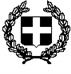 Κωδικός Σχολείου (ΥΠAIΘ)9510104ΣΤΟΙΧΕΙΑΣΤΟΙΧΕΙΑΣΤΟΙΧΕΙΑΣΤΟΙΧΕΙΑΈδρα του Σχολείου (διεύθυνση)Έδρα του Σχολείου (διεύθυνση)ΠΑΝΑΓΙΑΣ ΤΟΥΡΛΩΤΗΣ 16ΠΑΝΑΓΙΑΣ ΤΟΥΡΛΩΤΗΣ 16Τηλέφωνο2271028513e-mailmail@4dim-chiou.chi.sch.grΙστοσελίδαhttp://4dim-chiou.chi.sch.gr/Διευθυντής Σχολικής ΜονάδαςΔιευθυντής Σχολικής ΜονάδαςΚέρογλου ΜαρίαΚέρογλου ΜαρίαΥποδιευθυντής Α & ΒΥποδιευθυντής Α & Β Αναπληρώτρια δ/ντρια :Αγγελική Αντωνίου Αναπληρώτρια δ/ντρια :Αγγελική ΑντωνίουΠρόεδρος ΣυλλόγουΓονέων/ΚηδεμόνωνΠρόεδρος ΣυλλόγουΓονέων/ΚηδεμόνωνΧούλη ΛέλιαΧούλη ΛέλιαΕγκρίνεταιΕγκρίνεταιΣυντονιστής Εκπαιδευτικού Έργου  (οποίος έχει την παιδαγωγική ευθύνη του σχολείου)…………………………………………………………Ημερομηνία: ………………………………………………….Διευθυντής Εκπαίδευσης.…………………………………………………………Ημερομηνία: ………………………………………………….